OBRAZAC 4ZAGREBAČKA ŽUPANIJAUpravni odjel za zdravstvo, socijalnu skrb i hrvatske branitelje						Ispostava __________ZAHTJEV
ZA PRIZNAVANJE STATUSA ČLANA OBITELJI CIVILNE OSOBE POGINULE, UMRLE ILI NESTALE U DOMOVINSKOM RATU I PRAVA NA OBITELJSKU INVALIDNINU, POVEĆANU I UVEĆANU OBITELJSKU INVALIDNINU, ODNOSNO NOVČANU NAKNADU OBITELJSKE INVALIDNINE
prema Zakonu o civilnim stradalnicima  iz Domovinskog rataIme i prezime:                   ______________________________________________________________________Datum i mjesto rođenja: ______________________________________________________________________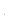 Drugi roditelj je je umro ili lišen roditeljske skrbi:    DA   -    NEIZJAVA O SUGLASNOSTIDobrovoljno dajem svoje osobne podatke te privolu u smislu prikupljanja i obrade istih u navedenu svrhu.										    (potpis podnositelja zahtjeva)POTREBNI DOKAZI:DODATNI DOKAZI UZ ZAHTJEV ZA POVEĆANU I UVEĆANU OBITELJSKU INVALIDNINU:(ime i prezime podnositelja zahtjeva)(adresa prebivališta)PODACI ZA OSOBU PO KOJOJ SE IZVODI PRAVOA)B)poginuo/la je ili nestao/la je   pod o k o l n o s t i m a:poginuo/la je ili nestao/la je   pod o k o l n o s t i m a:1.zatočenja u logoru, zatvoru ili drugom neprijateljskom objektu ili prilikom drugog događaja lišenja slobode u vezi s okolnostima iz Domovinskog rata, od __________________ do ________________, u ______________________________________________________________________________2.ratnih događaja i operacija: bombardiranje, eksplozija mine, zalutali metak i sl., dana ____________, u ________________________________________________________________________________3.eksplozije minsko – eksplozivnih sredstava zaostalih nakon završetka ratnih operacija u Domovinskom ratu, dana ______________, u ___________________________________________ ________________________________________________________________________________4.eksplozije minsko – eksplozivnih sredstava ili uporabe vatrenog oružja izvan ratnih operacija a u vezi s Domovinskim ratom, dana ______________________, u ____________________________________________________________________________________________________________________C)umro/la dana _____________________ tj. do 30. 6. 1997. od:umro/la dana _____________________ tj. do 30. 6. 1997. od:a)b) rane, ozljede dobivene pod gore navedenom okolnosti pod točkom __________PODACI O PODNOSITELJU ZAHTJEVA  - ovisno o srodstvu s osobom od koje se izvodi pravo popuniti dio A, B ili CPODACI O PODNOSITELJU ZAHTJEVA  - ovisno o srodstvu s osobom od koje se izvodi pravo popuniti dio A, B ili CPODACI O PODNOSITELJU ZAHTJEVA  - ovisno o srodstvu s osobom od koje se izvodi pravo popuniti dio A, B ili CPODACI O PODNOSITELJU ZAHTJEVA  - ovisno o srodstvu s osobom od koje se izvodi pravo popuniti dio A, B ili CPODACI O PODNOSITELJU ZAHTJEVA  - ovisno o srodstvu s osobom od koje se izvodi pravo popuniti dio A, B ili CA)BRAČNI DRUG – IZVANBRAČNI DRUG (zaokružiti)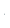 BRAČNI DRUG – IZVANBRAČNI DRUG (zaokružiti)BRAČNI DRUG – IZVANBRAČNI DRUG (zaokružiti)BRAČNI DRUG – IZVANBRAČNI DRUG (zaokružiti)IME I PREZIME: IME I PREZIME: DATUM I MJESTO ROĐENJA:DATUM I MJESTO ROĐENJA:OIB:OIB:PREBIVALIŠTEPREBIVALIŠTEBROJ TELEFONA: BROJ TELEFONA: BROJ MOBITELA:U braku – izvanbračnoj zajednici (zaokružiti): U braku – izvanbračnoj zajednici (zaokružiti): U braku – izvanbračnoj zajednici (zaokružiti): U braku – izvanbračnoj zajednici (zaokružiti): U braku – izvanbračnoj zajednici (zaokružiti): U braku – izvanbračnoj zajednici (zaokružiti): U braku – izvanbračnoj zajednici (zaokružiti): a)imamo dijete – djece i to:dijete – djece i to:dijete – djece i to:dijete – djece i to:-rođ.na redovnom školovanju:    DA  -   NE(ime i prezime djeteta)(ime i prezime djeteta)(ime i prezime djeteta)(datum rođenja)(zaokružiti)-rođ.na redovnom školovanju:    DA  -   NE(ime i prezime djeteta)(ime i prezime djeteta)(ime i prezime djeteta)(datum rođenja)(zaokružiti)-rođ.na redovnom školovanju:    DA  -   NE(ime i prezime djeteta)(ime i prezime djeteta)(ime i prezime djeteta)(datum rođenja)(zaokružiti)-rođ.na redovnom školovanju:    DA  -   NE(ime i prezime djeteta)(ime i prezime djeteta)(ime i prezime djeteta)(datum rođenja)(zaokružiti)b)nemam djecenemam djecenemam djecenemam djecenemam djecenemam djecec)imam jedno ili više djece koja su sva nesposobna za privređivanje iliimam jedno ili više djece koja su sva nesposobna za privređivanje iliimam jedno ili više djece koja su sva nesposobna za privređivanje iliimam jedno ili više djece koja su sva nesposobna za privređivanje iliimam jedno ili više djece koja su sva nesposobna za privređivanje iliimam jedno ili više djece koja su sva nesposobna za privređivanje ilid)imao sam dijete/djecu koja su sva poginula ili umrla do podnošenja ovog zahtjevaimao sam dijete/djecu koja su sva poginula ili umrla do podnošenja ovog zahtjevaimao sam dijete/djecu koja su sva poginula ili umrla do podnošenja ovog zahtjevaimao sam dijete/djecu koja su sva poginula ili umrla do podnošenja ovog zahtjevaimao sam dijete/djecu koja su sva poginula ili umrla do podnošenja ovog zahtjevaimao sam dijete/djecu koja su sva poginula ili umrla do podnošenja ovog zahtjevaB)RODITELJI: MAJKAOTACIME I PREZIME: IME I PREZIME: DATUM I MJESTO ROĐENJA:DATUM I MJESTO ROĐENJA:OIB:OIB:PREBIVALIŠTE:PREBIVALIŠTE:TELEFON:TELEFON:U braku (zaokružiti): U braku (zaokružiti): U braku (zaokružiti): U braku (zaokružiti): U braku (zaokružiti): U braku (zaokružiti): U braku (zaokružiti): a)imam/o  još djece osim pok.i to:-rođ.(ime i prezime djeteta)(ime i prezime djeteta)(datum rođenja)-rođ.(ime i prezime djeteta)(ime i prezime djeteta)(datum rođenja)-rođ.(ime i prezime djeteta)(ime i prezime djeteta)(datum rođenja)b)nemam/o druge djecenemam/o druge djecenemam/o druge djecenemam/o druge djecenemam/o druge djecenemam/o druge djecec)imao/la/li sam druge djece koja su sva poginula ili umrla do podnošenja ovog zahtjevaimao/la/li sam druge djece koja su sva poginula ili umrla do podnošenja ovog zahtjevaimao/la/li sam druge djece koja su sva poginula ili umrla do podnošenja ovog zahtjevaimao/la/li sam druge djece koja su sva poginula ili umrla do podnošenja ovog zahtjevaimao/la/li sam druge djece koja su sva poginula ili umrla do podnošenja ovog zahtjevaimao/la/li sam druge djece koja su sva poginula ili umrla do podnošenja ovog zahtjevaC)DIJETE:DIJETE:DIJETE:DIJETE:IME I PREZIME: IME I PREZIME: DATUM I MJESTO ROĐENJA:DATUM I MJESTO ROĐENJA:OIB:OIB:PREBIVALIŠTEPREBIVALIŠTEBROJ TELEFONA: BROJ TELEFONA: BROJ MOBITELA:U , dana1.Preslike osobnih iskaznicaPreslike osobnih iskaznica2.Dokaz o bračnoj ili izvanbračnoj zajedniciDokaz o bračnoj ili izvanbračnoj zajednicia.Vjenčani list, ne stariji od 6 mjeseci ilib.pravomoćno rješenje o izvanbračnoj zajednici utvrđenoj u izvanparničnom sudskom postupku3.Smrtni list pokojnog bračnog/izvanbračnog drugaSmrtni list pokojnog bračnog/izvanbračnog druga4.Potvrda o uzroku i okolnostima stradavanja, izdana od nadležne policijske uprave i drugih nadležnih tijelaPotvrda o uzroku i okolnostima stradavanja, izdana od nadležne policijske uprave i drugih nadležnih tijela5.Pravomoćno rješenje općinskog suda o proglašenju nestale osobe umrlom (ako je nestala osoba proglašena umrlom)Pravomoćno rješenje općinskog suda o proglašenju nestale osobe umrlom (ako je nestala osoba proglašena umrlom)6.Potvrda o zatočenju (ako se zahtjev podnosi iza osobe koja je bila u zatočenju)Potvrda o zatočenju (ako se zahtjev podnosi iza osobe koja je bila u zatočenju)7.Potvrda da se osoba vodi nestalom (ako se zahtjeva podnosi za nestalu osobu)Potvrda da se osoba vodi nestalom (ako se zahtjeva podnosi za nestalu osobu)8.Medicinska dokumentacija o liječenju odnosno uzroku smrti, ako su iz te dokumentacije vidljive okolnosti stradavanjaMedicinska dokumentacija o liječenju odnosno uzroku smrti, ako su iz te dokumentacije vidljive okolnosti stradavanja9.Za djecu od 15. do 26. godine života koja su na redovitom školovanju: potvrde škole o redovitom školovanjuZa djecu od 15. do 26. godine života koja su na redovitom školovanju: potvrde škole o redovitom školovanju10.Za djecu nesposobnu za samostalan život i rad: medicinska dokumentacija o nesposobnosti za samostalan život i rad, nastaloj prije 15. godine života ili za vrijeme redovitog školovanja prije navršenih 26 godina životaZa djecu nesposobnu za samostalan život i rad: medicinska dokumentacija o nesposobnosti za samostalan život i rad, nastaloj prije 15. godine života ili za vrijeme redovitog školovanja prije navršenih 26 godina života11.Drugi dokaziDrugi dokazi1.Roditelj civilne osobe poginule ili nestale u Domovinskom ratu:Roditelj civilne osobe poginule ili nestale u Domovinskom ratu:a.Izjava na zapisnik dvaju svjedoka da podnositelj/ica zahtjeva: a) nema druge djece i (ni)je imao/la druge djece ili b) je imao/la druge djece koja su sva poginula ili umrla do podnošenja ovog zahtjevab.ako je bilo druge djece koja su sva poginula ili umrla: smrtni list2.Bračni ili izvanbračni drug civilne osobe poginule, umrle ili nestale u Domovinskom ratu:Bračni ili izvanbračni drug civilne osobe poginule, umrle ili nestale u Domovinskom ratu:a.Izjava na zapisnik dvaju svjedoka da podnositelj/ica zahtjeva: a) nema djece, b) ima jedno ili više djece koja su sva nesposobna za privređivanje ili c) je imao djece koja su sva poginula ili umrla do podnošenja ovog zahtjevab.ako ima djecu nesposobnu za privređivanje: medicinska dokumentacija o nesposobnosti za privređivanje, nastaloj prije 15. godine života ili za vrijeme redovitog školovanja prije navršenih 26 godina životac.ako je bilo djece koja su sva poginula ili umrla: smrtni list3.Dijete bez roditeljske skrbi ili bez oba roditeljaDijete bez roditeljske skrbi ili bez oba roditeljaa.dokaz o smrti drugog roditelja ili da je drugi roditelj lišen roditeljske skrbi